PÍSEMNÁ INFORMACE pro 2. zasedání Zastupitelstva Libereckého kraje dne  24.02.2015042.e)Program financování silnic II. a III. třídy ve vlastnictví krajů z rozpočtu Státního fondu dopravní infrastruktury v roce 2015  Důvodová zprávaVýbor SFDI schválil rozdělení finančních prostředků v celkové výši 4,6 miliardy Kč na financování silnic II. a III. tříd v roce 2015. Částka ve výši 4,4 miliardy Kč byla rozdělena mezi jednotlivé kraje na základě procentuálního podílu délky předmětné silniční sítě připadající na příslušný kraj. Finanční prostředky ve 0,2 miliardy Kč byly dále přiděleny Hl. městu Praze a jsou primárně určeny na silnice nahrazující nedokončený městský okruh. Ministr dopravy rovněž deklaroval, že stát bude přispívat krajům i v dalších letech. Objem finančních prostředků, které budou mít kraje k dispozici, vychází z nevyčerpaných peněz Fondu pro rok 2014. Dosud stát přispíval krajům na opravy jejich komunikací jen ve výjimečných případech, například při rozsáhlých povodních v roce 2013. Mezi jednotlivé kraje budou finanční prostředky rozděleny následovně:Tabulka rozdělení finančních prostředků pro kraje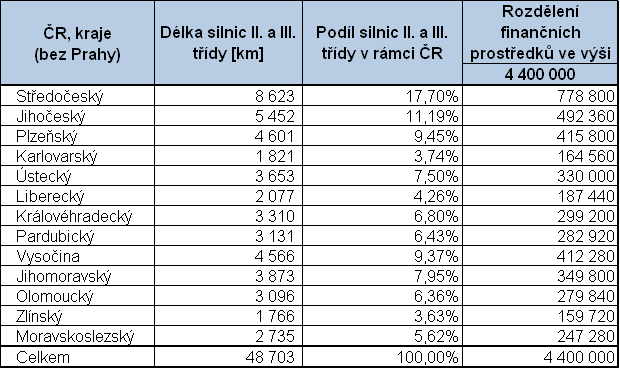 Poskytnuté finance musí kraje vyčerpat do konce roku 2015, využít je mohou jak na investiční tak neinvestiční akce. Veškeré aktuální informace k programu financování silnic II. a III. třídy v roce 2015 jsou k dispozici na webových stránkách SFDI. Příjemcem finančních prostředků je kraj s tím, že prostředky mohou být poskytnuty krajem pověřené organizaci správy a údržby silnic (dále jen SUS). V případě, že kraj pověří příslušnou organizaci SUS, musí být doloženo pověření kraje podepsané statutárním zástupcem kraje.  SFDI bude hradit náklady na opravy nebo investice maximálně do výše 85 % nákladů a vlastník silnic II. a III. třídy je povinen zajistit spoluúčast vlastních (jiných) finančních prostředků na úhradu těchto nákladů v rozsahu 15 %. SFDI bude hradit náklady na opravy nebo investice maximálně do výše 85 % nákladů a vlastník silnic II. a III. třídy je povinen zajistit spoluúčast vlastních (jiných) finančních prostředků na úhradu těchto nákladů v rozsahu 15 %. SFDI poskytne úhradu nákladů ve výši 95%:spojených s realizací konkrétního dopravně bezpečnostního opatření, které bylo navrženo na lokalitě identifikované jako Nehodová lokalita v rámci Krajské strategie bezpečnosti silničního provozu nebo v rámci provedeného bezpečnostního auditu. na opravy mostních objektů, včetně investičních nákladů na prvky instalací průběžné diagnostiky stavu mostních konstrukcí.V případě, že příslušný kraj prokáže (nejpozději k 31. lednu 2016), že v roce 2015 financoval z vlastních zdrojů investiční a neinvestiční výdaje na silnicích II. a III. třídy ve výši minimálně odpovídající průměru vynaložených vlastních zdrojů na silnice II. a III. třídy v letech 2012-2014, nebude ze strany kraje nutné prokazovat poskytnutí spolufinancování dle výše uvedených ustanovení a akce budou ze SFDI financovány do výše 100 %. Z přílohy číslo 3 tohoto materiálu však jednoznačně vyplývá, že Liberecký kraj v roce 2015 výše uvedenou podmínku nesplní a financování bude muset probíhat v poměru 85 % z rozpočtu SFDI a 15 % z rozpočtu Libereckého kraje. Maximální podíl SFDI je 187 440 000 Kč. Při využití celé této částky činí potřebný podíl Libereckého kraje do výše 33 077 647 Kč. Součet finančních prostředků na opravy silnice II. a III. tříd v Libereckém kraji při 100% využití dotace by pak činil 220 517 647 Kč. Z prostředků SFDI nelze hradit běžnou údržbu, výkupy pozemků pod komunikacemi a náklady na zpracování projektové dokumentace. Vzhledem ke skutečnosti, že časový prostor je omezen, tak by rovněž technický dozor investora (dále jen „TDI“) a činnost koordinátora BOZP byl neuznatelným nákladem. V případě, že by se soutěžili všichni zhotovitelé v nejpřísnějším režimu jako jedna zakázka, a byla vypsána v této době, k podepsání smlouvy by došlo nejdříve v měsíci červnu – červenci roku 2015. V tomto případě by byla ohrožena realizace stavebních akcí, které musí být dokončeny do konce roku 2015. Přáním samosprávy Libereckého kraje je zahájení realizace prvních akcí již v březnu letošního roku, tedy po skončení zimní sezony tak, aby akce bylo možné realizovat nejpozději do konce listopadu letošního roku. Finanční prostředky alokované na opravu silnic II. a III. tříd v tomto případě nebudou ze SFDI kráceny. Ty finanční prostředky, které by byly jako podíl SFDI alokovány na TDI a koordinátora BOZP budou užity na další stavební akce. Z těchto důvodů je navržena administrace činností TDI a BOZP po jednotlivých akcích, v režimu veřejných zakázek malého rozsahu, s přihlédnutím k časové, věcné a místní příslušnosti jednotlivých akcí. Oddělení veřejných zakázek s předkladatelem materiálu upozorňují na některé výklady k zákonu o zadávání veřejných zakázek spojených s administrací zakázek na činnosti TDI a BOZP, na nutnost posuzování předpokládaných hodnot zakázek napříč jednotlivými odvětvími v celém kraji.  Realizace akcí, které byly původně navrženy do 6. výzvy Regionálního operačního programu, bude financována z finančních prostředků SFDI. Jedná se konkrétně o následující akce:Rekonstrukce silnice III/27015 v Jablonném v PodještědíRekonstrukce silnic III/2892 Semily - BítouchovRekonstrukce silnic III. třídy v BedřichověRekonstrukce silnice III/26318 - PolevskoZ důvodu nevyřešení majetkoprávních vztahů s vlastníky dotčených pozemků nebude v roce 2015 realizována rekonstrukce silnice III/26317 Prysk a rekonstrukce silnice III/28116 Borek – Troskovice. U těchto akcí se nedaří dohoda s vlastníky pozemků dotčených rekonstrukcí silnice. U těchto akcí nadále probíhá inženýrská činnost, včetně zapojení dotčených samospráv tak, aby akce byly připraveny na rok 2016. Zbývající akce, které byly původně navrženy do ROP, budou převedeny do akcí financovaných ze SFDI. V Případě soutěží na TDI a koordinátora BOZP u výše uvedených akcí bude pokračováno ve vypsaných výběrových řízeních, které jsou soutěženy rovněž jako neuznatelný náklad. V příloze číslo 4 materiálu je uveden seznam navržených akcí k financování z programu financování silnic II. a III. třídy ve vlastnictví krajů z rozpočtu Státního fondu dopravní infrastruktury v roce 2015. Seznam může být aktuálně doplňován po schválení v centrální komisi Ministerstva dopravy. Předkladatel navrhuje zaslání těchto akcí k odsouhlasení centrální komisi Ministerstva dopravy.Za žádost o odsouhlasení akcí pro Centrální komisi se považuje výše zmíněný rozpis akcí. Tento rozpis musí minimálně obsahovat:U všech akcí:název akceidentifikaci akce (označení komunikace, staničení)předpokládanou výši nákladů (včetně max. 10% rezervy)předpokládaný termín realizace (od-do)stručný popis akce včetně ekonomického odůvodnění realizace akceidentifikaci předpokládaných objízdných tras (je-li relevantní), pokud povedou po komunikacích I. tř., R nebo Dprohlášení příjemce o dodržení zásady 3E tj. (hospodárnost, efektivnost, účelnost) při výběru akce k realizaci (může být souhrnné za všechny akce).U investičních akcí s náklady nad 30 mil. Kč bez DPH rovněž:popis současného stavu včetně rozhodujících technicko-ekonomických údajů o provozu (užívání) obnovované kapacity,jasný a přehledný popis požadavků na celkové řešení všech částí, se zdůvodněním požadavků navrhovaného stavebně technického řešení stavby, hodnocení efektivnosti vynaložených prostředků včetně vyčíslení NPV a IRR akce.Liberecký kraj žádnou takovou akci nebude nahlašovatStav k 10. 2. 2015smlouva mezi Libereckým krajem a SFDI o poskytnutí finančních prostředků ze SFDI na financování silnic II. a III. třídy ve vlastnictví krajů z rozpočtu Státního fondu dopravní infrastruktury v roce 2015 dosud nebyla podepsána. Předpoklad podpisu smlouvy je měsíc březen;na 2. zasedání Rady Libereckého kraje dne 10. 2. 2015 byly předloženy 4 body ve věci rozhodnutí o výběru nejvhodnější nabídky; na 2. zasedání Rady Libereckého kraje dne 10. 2. 2015 bylo předloženo 11 bodů se zahájením výběrového řízené veřejné zakázky malého rozsahu;veřejná zakázka „Rekonstrukce silnice III/27015 v Jablonném v Podještědí“ byla původně vypsána jako akce do ROP a dále bude pokračovat jako akce financovaná ze SFDI.probíhají další 3 veřejné zakázky na akce III/2711 Bílý Kostel, III/28315 Turnov – sanace sesuvu svahu a III/2887 Bozkov II. etapa. Přílohy:042_e_P01_Metodický pokyn pro poskytování finančních prostředků z rozpočtu SFDI na financování silnic II. a III. třídy ve vlastnictví krajů v roce 2015042_e_P02_Metodika pro výpočet prostředků započítávaných do průměru dle Programu pro financování silnic II. a III. třídy042_e_P03_Prostředky započítávané do průměru dle Programu pro financování silnic II. a III. třídy042_e_P04_Seznam akcíZpracoval:Ing. Jan Čápvedoucí odboru dopravyPředkládá:Vladimír Mastníkčlen rady kraje, řízení resortu dopravy